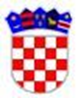 REPUBLIKA HRVATSKAVUKOVARSKO-SRIJEMSKA ŽUPANIJAOPĆINA NEGOSLAVCIOpćinsko vijećeKLASA: 400-08/21-01/01URBROJ: 2196/06-01-21-06Negoslavci, 22.12.2021. godineNa temelju članka 48 i 49 Zakona o predškolskom odgoju i obrazovanju („Narodne novine“ broj 10/97, 107/07, 94/13 i 98/19), u svezi sa člankom 143. Zakona o odgoju i obrazovanju u osnovnoj i srednjoj školi („Narodne novine“ broj 87/08, 86/09, 92/10, 105/10, 90/11, 5/12, 16/12, 86/12, 126/12, 94/13, 152/14, 07/17, 68/18, 98/19 i 64/20) i na temelju članka 19., stavka 1., točke 2. Statuta Općine Negoslavci („Službeni glasnik“ Općine Negoslavci broj 1/21), Općinsko vijeće Općine Negoslavci na svojoj redovnoj sjednici održanoj dana 22.12.2021. godine donosiProgram javnih potreba u obrazovanju Općine Negoslavci za 2022. godinuI	Za ostvarenje Programa javnih potreba u obrazovanju općine Negoslavci za 2022. godinu planira se:Predškolsko obrazovanje	            Obuća za predškolce 						    4.000,00 knTekuće donacije                                                                                  97.000,00 knTroškovi sufinanciranje prehrane predškole		            	  15.000,00 knSrednjoškolsko obrazovanjeSufinanciranje javnog prijevoza srednjoškolskih učenika		35.000,00 knOsnovno školstvo                                                                                           Tekuće donacije OŠ (uključivo nacionalne manjine)           	            36.000,00 knObuća za školarce							16.000,00 kn Tekuće pomoći OŠ                                                                             20.000,00 knSufinanciranje ekskurzije učenicima					16.000,00 knRadne bilježnice za učenike						14.000,00 knŠkola plivanja 							              6.000,00 knUKUPNO:								          259.000,00knIIProvedbene odluke u cilju realizacije ovoga programa donijeti će Općinski načelnik.III	Ovaj Program stupa na snagu dan nakon dana objave u Službenom glasniku Općine Negoslavci, a primjenjuje se od 01.01.2022. godine.Zamjenik predsjednika Općinskog vijećaBranko Abadžić